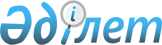 О внесении изменений в решение акима Алмалинского района города Алматы от 21 апреля 2014 года № 06 "Об образовании избирательных участков по Алмалинскому району города Алматы"
					
			Утративший силу
			
			
		
					Решение акима Алмалинского района города Алматы от 11 сентября 2014 года N 16. Зарегистрировано в Департаменте юстиции города Алматы 29 сентября 2014 года за N 1086. Утратило силу решением акима Алмалинского района города Алматы от 11 апреля 2019 года № 01
      Сноска. Утратило силу решением акима Алмалинского района города Алматы от 11.04.2019 № 01 (вводится в действие по истечении десяти календарных дней после дня его первого официального опубликования).
      В соответствии со статьей 23 Конституционного закона Республики Казахстан от 28 сентября 1995 года № 2464 "О выборах в Республике Казахстан", а также статьей 37 Закона Республики Казахстан от 23 января 2001 года № 148 "О местном государственном управлении и самоуправлении в Республике Казахстан", аким Алмалинского района города Алматы РЕШИЛ:
      1. Внести в решение акима Алмалинского района города Алматы от 21 апреля 2014 года № 06 "Об образовании избирательных участков по Алмалинскому району города Алматы" (зарегистрировано в Реестре государственной регистрации нормативных правовых актов 24 апреля 2014 года  № 1034, опубликовано в газетах "Алматы ақшамы" от 01 мая 2014 года № 52-53 (4927) и "Вечерний Алматы" от 01 мая 2014 года № 51-52 (12728-12729)) следующие изменения:
      в приложении к указанному решению изменить Центры избирательных участков № 115, № 122 согласно приложению к настоящему решению.
      2. Произвести государственную регистрацию настоящего нормативного правового акта в Департаменте юстиции города Алматы.
      3. Обеспечить размещение настоящего решения на официальном Интернет-ресурсе.
      4. Контроль за исполнением настоящего решения возложить на руководителя аппарата акима Алмалинского района Абилкакову К.К.
      5. Настоящее решение вступает в силу со дня государственной регистрации в органах юстиции и вводится в действие по истечении десяти календарных дней после его первого официального опубликования.
      Согласовано:
      Председатель Алматинской
      избирательной комиссии                          Б.Доспанов
      Избирательный участок № 115
      Центр: 050016, город Алматы, улица Турекулова, 71,
      Негосударственное учреждение образования
      "Казахстанско-Российский медицинский университет",
      телефон: 250-83-72.
      Границы: от улицы Чайковского по нечетной стороне улицы Макатаева до улицы Кашгарской; от улицы Кашгарской по восточной стороне территории завода "Казметмаш" до проспекта Райымбека; по четной стороне проспекта Райымбека до проспекта Сейфуллина; по нечетной стороне проспекта Сейфуллина до улицы Маметовой; по четной стороне улицы Маметовой до улицы Наурызбай батыра; по нечетной стороне улицы Наурызбай батыра до улицы Молдагуловой; по четной стороне улицы Молдагуловой до улицы Чайковского; по нечетной стороне улицы Чайковского до улицы Макатаева.
      Избирательный участок № 122
      Центр: 050016, город Алматы, улица Фурманова, 43,
      Коммунальное государственное учреждение "Государственная
      Юношеская библиотека имени Жамбыла",
      телефон: 271-14-99.
      Границы: от улицы Фурманова по нечетной стороне улицы Маметовой до проспекта Абылай Хана; по четной стороне проспекта Абылай Хана до проспекта Райымбека; по четной стороне проспекта Райымбека до улицы Фурманова; по нечетной стороне улицы Фурманова до улицы Маметовой.
					© 2012. РГП на ПХВ «Институт законодательства и правовой информации Республики Казахстан» Министерства юстиции Республики Казахстан
				
Аким района
С. КусаиновПриложение
к решению акима Алмалинского
района города Алматы
от 11 сентября 2014 года № 16